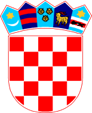 REPUBLIKA HRVATSKA   ZADARSKA ŽUPANIJA   OPĆINA PRIVLAKA
           Ivana Pavla II, 46
          23233 PRIVLAKA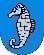 KLASA: 944-01/23-02/8
URBROJ: 2198-28-02-23-2
Privlaka, 19. listopada 2022. godineTemeljem članka 391. Zakona o vlasništvu i drugim stvarnim pravima („Narodne novine“ broj 91/96, 68/98, 137/99, 22/00, 73/00, 129/00, 114/01, 79/06, 141/06, 146/08, 38/09, 153/09, 143/12, 152/14, 81/15, 94/17), članka 3. Odluke o uvjetima, načinu i postupku raspolaganja nekretninama u vlasništvu Općine Privlaka („Službeni glasnik Općine Privlaka“ broj 04/23), članka 46. Statuta Općine Privlaka („Službeni glasnik Zadarske županije“ broj 05/18,07/21, 11/22, „Službeni glasnik Općine Privlaka“, broj 04/23), a u skladu sa Odlukom općinskog načelnika o prodaji nekretnine Općine Privlaka KLASA:944-01/23-02/8, URBROJ: 2198-28-02-23-1 od 19. listopada 2023., Općina Privlaka raspisuje JAVNI NATJEČAJ za prodaju nekretnine u vlasništvu Općine Privlaka1. Raspisuje se javni natječaj za prodaju nekretnine u k.o. Privlaka:- prodaja k.č. 3720, VELIKA GLAVICA, u naravi ceste i putevi, ukupne površine 65 m2, upisane u ZK uložak broj 8488 k.o. Privlaka, s početnom cijenom od 3.900,00 EUR (tritisućedevestoeuranulacenti).Predmetna nekretnina u vlasništvu je Općine Privlaka za cijelo te nije opterećena bilo kakvim uknjiženim ili neuknjiženim teretima niti u odnosu na istu postoje bilo kakve plombe ili upisi, odnosno prava trećih osoba kojima se onemogućava, odnosno ograničava raspolaganje predmetnom nekretninom.Početna cijena određena je sukladno procjembenom elaboratu izrađenom po stalnom sudskom vještaku za graditeljstvo i procjene nekretnina Draženu Knežević, struč.spec.ing.aedif., broj 02-04/2023.2. Pravo sudjelovanja u javnom natječaju imaju sve fizičke i pravne osobe koje prema važećim propisima Republike Hrvatske mogu biti vlasnici nekretnina na području Republike Hrvatske i koji su uplatili jamčevinu u iznosu od 10% početne cijene nekretnine navedene u toč.1. natječaja, i to na žiro račun Općine Privlaka: IBAN HR5423900011857400004, s pozivom na broj HR68 7757- OIB uplatitelja, s naznakom „Natječaj za prodaju nekretnine“.Ponuditelju koji uspije u natječaju, jamčevina se uračunava u početnu cijenu.Ponuditeljima koji nisu uspjeli u postupku natječaja jamčevina će se bez kamata vratiti u roku od 15 (petnaest) dana od dana donošenja odluke o odabiru.Ponuditelj koji uspije u natječaju i naknadno odustane od zaključenja ugovora, nema pravo na povrat jamčevine. U slučaju odustanka najpovoljnijeg ponuditelja, najpovoljnijim ponuditeljem se smatra sljedeći ponuditelj koji je ponudio najvišu cijenu uz uvjet da prihvati najvišu ponuđenu cijenu prvog ponuditelja.Najpovoljnijim ponuditeljem smatra se ponuditelj koji ponudi najvišu cijenu, uz uvjet da ispunjava i druge uvjete natječaja.Ako dva ili više ponuditelja ponude istu cijenu za nekretninu provodi se usmeno javno nadmetanje.3. U cijenu nekretnine nisu uračunata porezna davanja koja plaća kupac.4. Ponude ponuditelja koji imaju neplaćene dospjele dugove prema Općini Privlaka neće se razmatrati.5. Uz pisanu ponudu u kojoj je potrebno navesti ime i prezime ponuditelja odnosno podatke o pravnoj osobi, adresu prebivališta odnosno sjedišta, OIB ponuditelja, podatak o nekretnini za koju se podnosi ponuda iz toč. 1. natječaja te ponuđeni iznos kupoprodajne cijene (brojkom i slovima) obavezno je dostaviti sljedeću dokumentaciju:- presliku osobne iskaznice za fizičku osobu / rješenje o upisu u obrtni registar / rješenje o upisu u sudski registar za pravnu osobu- dokaz o uplaćenoj jamčevini- potvrdu Općine Privlaka da ponuditelj nema neisplaćenih dospjelih obveza prema Općini Privlaka- podatak o broju tekućeg ili žiro-računa za povrat jamčevine sudionicima čije ponude ne budu prihvaćene ili u slučaju poništenja natječaja- ponuđenja cijena iskazana brojkom i slovima te izjavu o načinu plaćanja (kednokratno/obročno).6. Općina Privlaka će s najpovoljnijim ponuditeljem sklopiti ugovor o kupoprodaji nekretnine.Općina Privlaka i najpovoljniji ponuditelj će sklopiti ugovor o kupoprodaji nekretnine najkasnije u roku od 15 dana od dana zaprimanja Odluke o izboru najpovoljnijeg ponuditelja.Prodavatelj ima pravo odustati od prodaje u svako doba prije potpisivanja kupoprodajnog ugovora.7. Izabrani ponuditelj dužan je uplatiti kupoprodajnu cijenu jednokratno u roku od 15 dana od dana zaključenja kupoprodajnog ugovora.Općina Privlaka odobrava mogućnost obročnog plaćanja kupoprodajne cijene. Ukoliko ponuditelj namjerava isplatiti kupoprodajnu cijenu obročno, dužan je to navesti u ponudi, a obročno plaćanje može se odobriti do najviše 5 godišnjih obroka. U slučaju obročnog plaćanja kupoprodajne cijene uknjižba prava vlasništva dozvolit će se po konačnoj uplati ukupne kupoprodajne cijene, o čemu će prodavatelj sastaviti tabularnu ispravu podobnu za uknjižbu prava vlasništva na ime kupca.U slučaju zakašnjenja u plaćanja ugovorene cijene, kupac je dužan uz kupoprodajnu cijenu platiti zakonsku zateznu kamatu za vrijeme zakašnjenja.8. Rok za dostavljanje ponuda iznosi 15 (petnaest) dana od dana objave javnog natječaja u Zadarskom listu.Ponude se dostavljaju poštom preporučeno ili osobno u pisarnicu Općine Privlaka, u zatvorenoj omotnici na adresu:OPĆINA PRIVLAKA, Ivana Pavla II 46, 23233 Privlakas naznakom „Ponuda za natječaj“ – NE OTVARAJ!Nepotpune ponude i ponude podnesene izvan utvrđenog roka neće se razmatrati.9. Javno otvaranje ponuda provesti će se 13. studenog 2023. godine u općinskoj vijećnici Općine Privlaka u 9,00 sati.Ponuditelji koji su predali ponude imaju pravo biti nazočni otvaranju ponuda.10. Općina Privlaka zadržava pravo predmetni Javni natječaj poništiti bez posebnog obrazloženja.11. Natječaj će se objaviti na web stranici Općine Privlaka www.privlaka.hr i na oglasnoj ploči Općine Privlaka, a obavijest o raspisanom natječaju za javno prikupljanje ponuda objavljuje se u dnevnom tisku Zadarski list.
OPĆINA PRIVLAKANAČELNIK
Gašpar Begonja, dipl.ing.